Supplementary material to accompany:New mechanochemical effects in the poly(N-vinylcaprolactam) – nano-titanium oxides (IV) system Olesya Timaeva*1, Irina Chihacheva1, Galina Kuzmicheva1, Natalia Ivanovskaya2, Andrey Dorohov11 Moscow Technological University, Institute of Fine Chemical Technologies, 86 Vernadskogo prospect, Moscow 119571, Russia2 FSRC «Crystallography and Photonics» RAS, 59 Leninsky prospect, Moscow 119333, Russsia* Corresponding Author E-mail address: timaeva@mirea.ru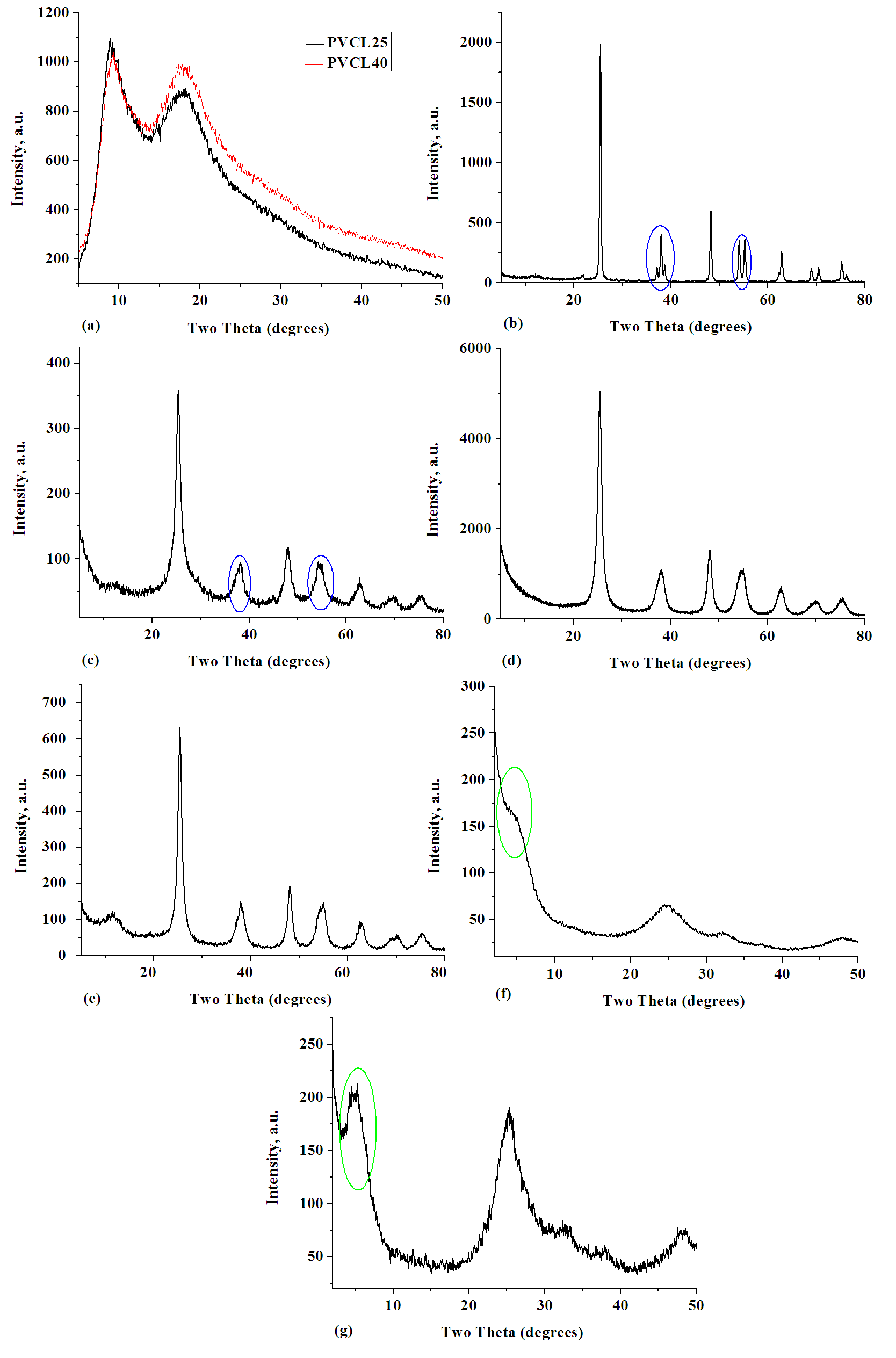 FIG. S1. XRD patterns of the starting samples with PVCL and TNP: (a) PVCL25 and PVCL40, (b) reference anatase (JCPDS 89-4921), (c) A, (d) HF, (e) HK, (f) EP1, (g) EP2.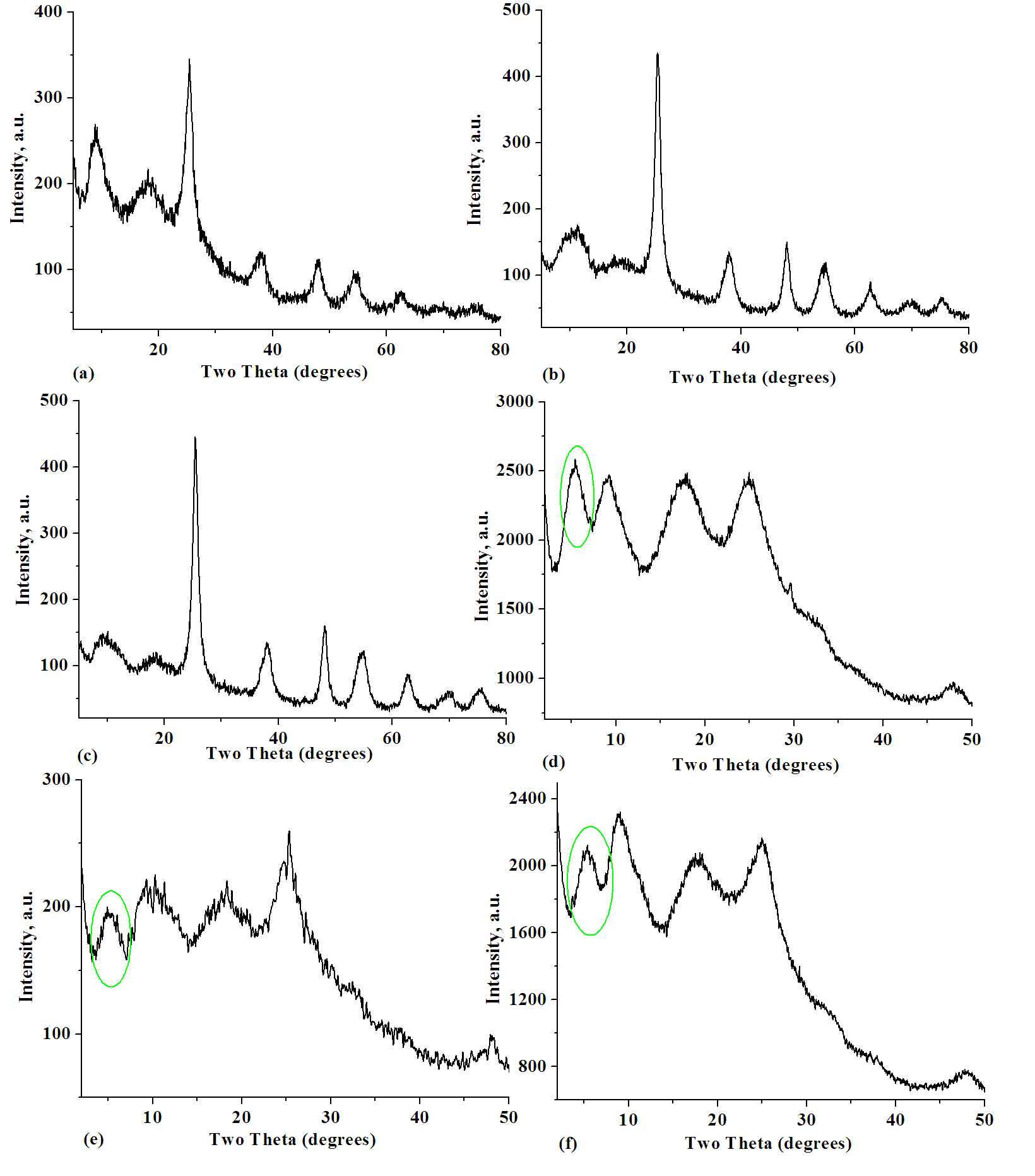 FIG. S2. XRD patterns of nanocomposites (method 1): (a) PVCL25/A, (b) PVCL25/HK, (c) PVCL40/HK, (d) PVCL25/EP1, (e) PVCL25/EP2, (f) PVCL40/EP2.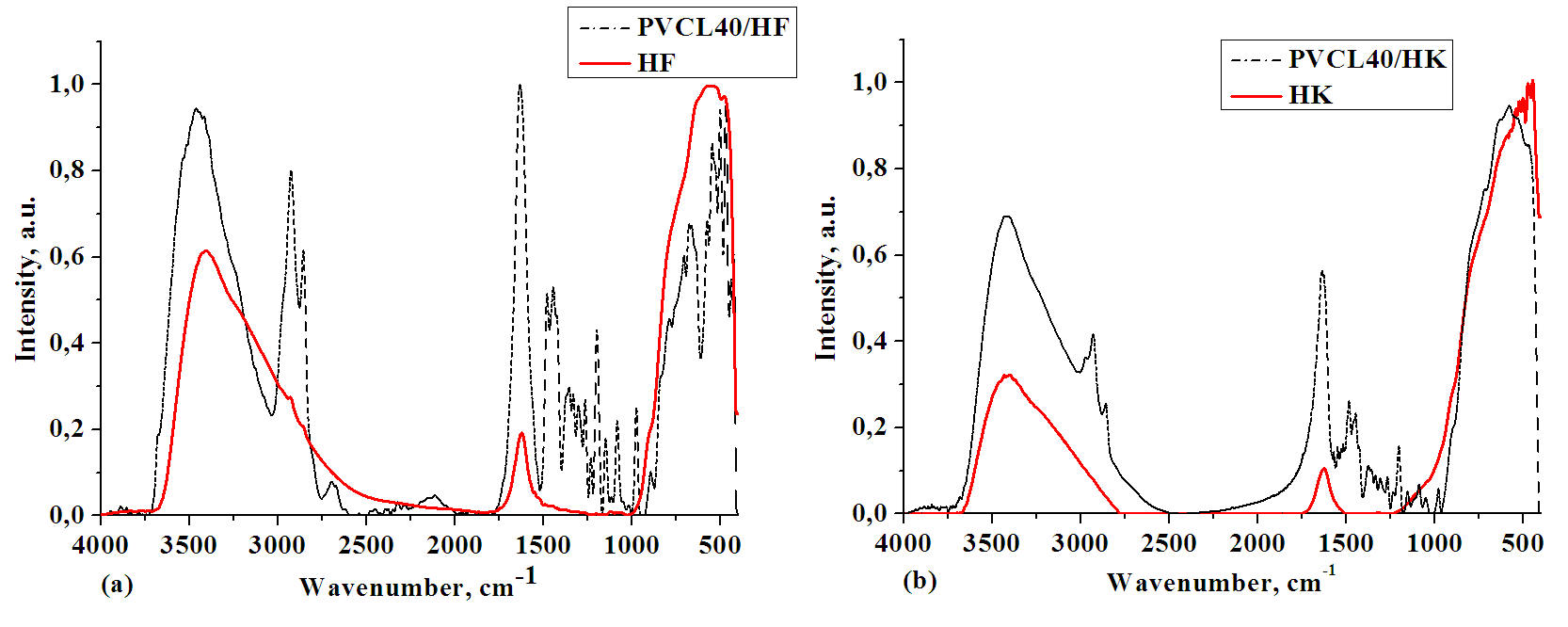 FIG. S3. IR spectra of the starting samples and the nanocomposites (a) HF and PVCL40/HF and (b) HK and PVCL40/HK.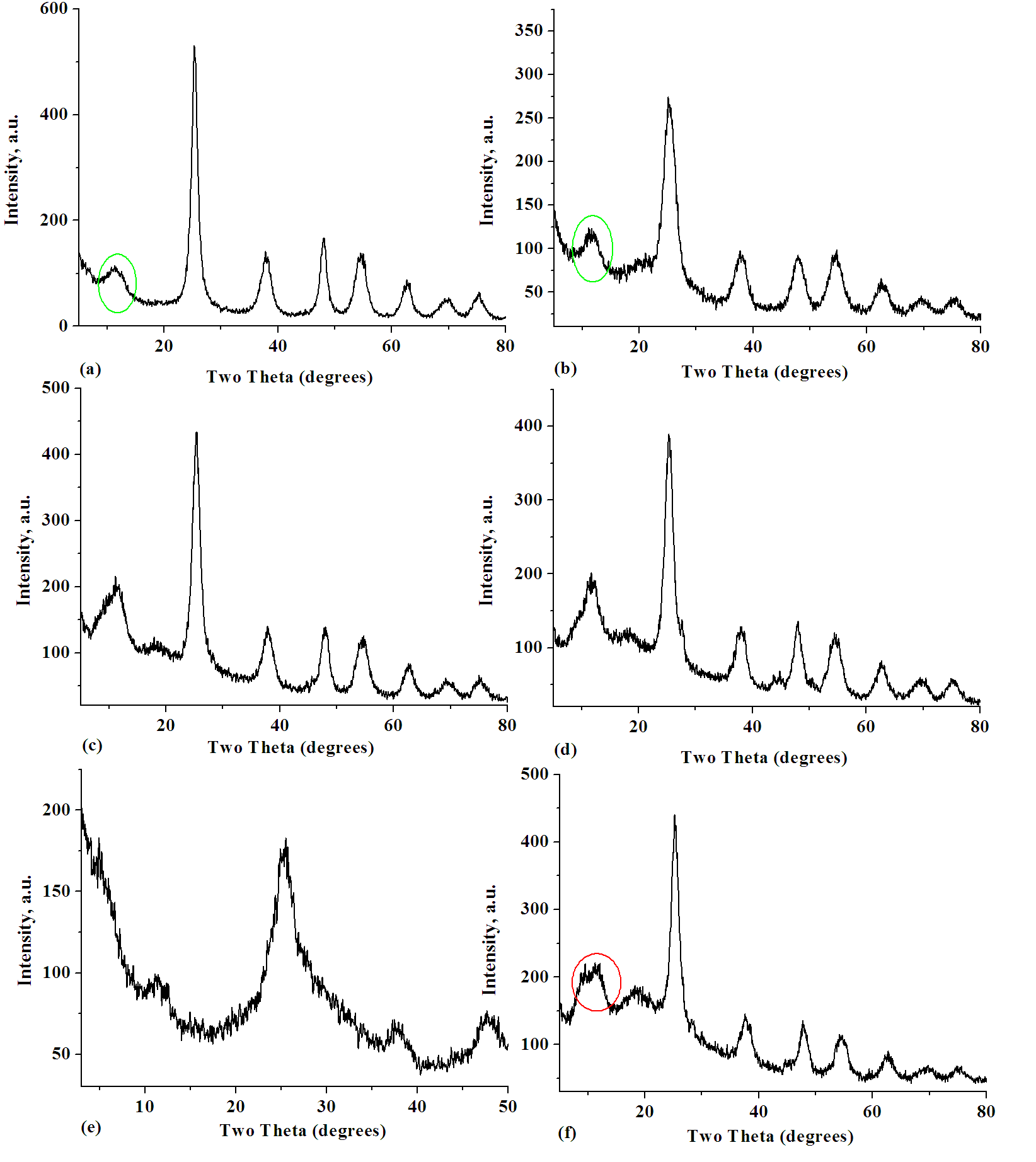 FIG. S4. XRD patterns (method 2) of (a) HF (200 rpm, 15 min, Ar), (b) А (400 rpm, 25 min, air), (c) PVCL25/HF (1 : 1) (400 rpm, 20 min, Ar), (d) PVCL40/HF (1 : 1) (400 rpm, 20 min, Ar), (e) EP2 (400 rpm, 25 min, air), (f) PVCL25/HF (2 : 1) (400 rpm, 20 min, Ar).